Городской спортивный праздник для детей старшего дошкольного возраста«Весёлые старты»Посвящённый 70-летию Победы в Великой Отечественной войнеЦель: Формирование патриотического отношения к своей Родине.Задачи: Совершенствовать в соревновательной форме двигательные умения и навыки.Развивать быстроту, ловкость, силовую выносливость, скоростно-силовые качества, глазомер. Способствовать усилению эмоционального воздействия праздника путем использования соответствующего тематике музыкального сопровождения, музыкальных номеров и стихов.Способствовать радостному, эмоциональному объединению детей в совместной деятельности.Воспитывать характер, умение управлять эмоциями, чувство товарищества и взаимопомощи, Воспитывать уважительное отношение и благодарность ветеранам.Инвентарь: Конусы большие – 20 шт.,Руль – 5 шт.,Обручи d = 60см – 45 шт.,Фитбол с ручками – 5 шт.,Теннисный мяч – 40 шт.,Корзина-контейнер под теннисные мячи – 5 шт.,Корзина мусорная – 5 шт.,Швабра (гимнастическая палка?) – 5 шт.,Тазик – 5 шт.,Конверт - «секретное донесение» - 5 шт.,Праздничная хлопушка – 5 шт.Отрезанные верхушки от пластиковых бутылок V = 5 литров с пробкой – 5 шт.Ход праздникаІ. Под музыкальное сопровождение (песня «День Победы») входят команды ДОУ № 2 «Дельфин», № 7 «Семицветик», № 15 «Ручеёк» , № 21 «Искорка», № 26 «Кораблик» и строятся в определённые места.Звучит запись голоса Юрия Левитана об установлении даты 9 мая праздником всенародного торжества Дня Победы.ІІ. Слово предоставляется представителю (лям) администрации г.Бердска (ФИО)ІІІ. Звучит гимн Российской Федерации.ІV. Выходят инструктора по физической культуре.1 ведущий: Много праздников мы отмечаем,                      Все танцуем, играем, поём.                     И красавицу осень встречаем,                     И нарядную ёлочку ждём.2 ведущий: Но есть праздник один - самый главный.                     И его нам приносит весна.                     День Победы - торжественный, славный,                     Отмечает его вся страна.3 ведущий: День Победы 9 Мая –                     Праздник мира в стране и весны.                     В этот день мы солдат вспоминаем,                     Не вернувшихся в семьи с войны.4 ведущий: В этот праздник мы чествуем дедов,                     Защитивших родную страну,                     Подарившим народам Победу                     И вернувшим нам мир и весну!5 ведущий: А теперь внимание                     Мы начнём соревнования                     Сильных, ловких и умелых                     Будущих солдат.1 ведущий: Для приветствия команды                     Становитесь дружно в ряд.                     А жюри не будет строгим,                     Не оставит без наград.V. Представление команд (название и девиз) и членов жюри.VІ. Эстафеты1 эстафета «Военный шофёр» (4 конуса, руль)Через реки, горы и долины,Сквозь пургу, огонь и чёрный дымОни вели машины, объезжая мины,По путям-дорогам фронтовым.Описание: По команде первый участник бежит  змейкой между тремя конусами, в руках держат руль, оббегают четвёртый конус, возвращаются обратно по прямой, передавая руль следующему участнику. Выигрывает команда, которая первая закончит дистанцию.2 эстафета «Моряки народ весёлый» (тазик, швабра, конус)Закрепляют ловко тросы,Драят палубу матросы – На борту у них аврал! – Едет в гости адмирал!Описание: По команде первый участник бежит по прямой, ведёт шваброй тазик по полу, оббегая конус, возвращается обратно также, передавая швабру и тазик следующему участнику. Выигрывает команда, которая первая закончит дистанцию.Музыкальный номер ДОУ № Матросский танец «Яблочко»3 эстафета «Боевой вылет» (обруч, конус)Пехота - здесь, а танки - тут, Лететь до цели 7 минут.Понятен боевой приказ? Противник не уйдет от нас! Описание: По команде первый участник бежит по прямой, одев на себя обруч. Добежав до конуса, делает присед, одевает на конус обруч, имитирует «дозаправку самолёта». Обратно бег по прямой, передавая обруч следующему участнику. Выигрывает команда, которая первая закончит дистанцию.4 эстафета «Артиллеристы» (корзина-контейнер, 8 теннисных мячей, мусорная корзина)Вам скажу без лицемерияМне по нраву артиллерия!Там ребята хоть куда – Цель найдут они всегда!Описание: По команде первый участник бежит по прямой до корзины с теннисными мячами, берёт мяч и кидает его в корзину, которую на определённом расстоянии от участника держит инструктор по физической культуре. Обратно бег по прямой, передавая эстафету хлопком руки по ладони следующего участника. Выигрывает команда, которая первая закончит дистанцию.Музыкальный номер ДОУ № Игра со зрителями ДОУ № 5 эстафета «Отважные сапёры» (верхушки от пластиковых бутылок с пробкой V = 5 литров – 8 шт.)Фашисты оставили в норахОсколки визжащего зла. Продвинулась рота сапёровИ смерть за собой увела. Описание: «Мины» закреплены на платформе.Первый участник бежит по прямой, откручивает пробку и бежит обратно, передавая эстафету хлопком руки по ладони следующего участника. Выигрывает команда, которая первая закончит дистанцию.6 эстафета «Кавалеристы» (фитбол)Есть у нас танкисты,Есть и моряки,А есть кавалеристы,Кони их легки.Описание: По команде первый участник прыгает на фитболе по прямой до конуса, огибая его, прыгает назад, передавая мяч следующему участнику.  Выигрывает команда, которая первая закончит дистанцию.Музыкальный номер ДОУ № 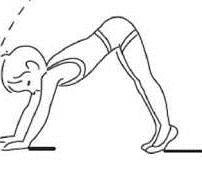 7 эстафета «Разведка под прикрытием»Чтоб наши атаки победными былиОтважные парни в разведке служили.Разведчик успел передать донесенье,И стало для многих оно во спасенье.Описание: Капитан стоит последний. По команде первый участник добегает до определённого места и принимает положение стойку лицом вниз с опорой на ступни и ладоши, обеспечивая «прикрытие» товарищу. Следующий участник проползает «под прикрытием», встаёт сзади товарища, обеспечивая «прикрытие» следующему участнику и.т.д. Когда последний участник – капитан проползёт под последним «прикрытием», вся команда встаёт, бежит в колонне по одному к корзине с донесением. Капитан берёт донесение, вся команда оббегает корзину и возвращается назад также в колонне по одному. Капитан встаёт первый на линию старта и поднимает конверт с донесением вверх. Выигрывает команда, которая первая закончит дистанцию.8 эстафета «Салют победы» (9 обручей, праздничная хлопушка, мусорная корзина)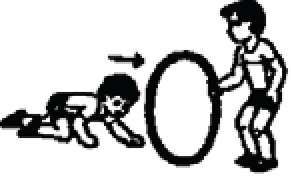 И вот пришёл победный день,Улыбки, слёзы – всё смешалось.Салюта яркие огниСолдат Победы нынче славят!Описание: Участвуют в эстафете 10 человек, капитан стоит последний. По команде первый участник добегает до первого обруча, поднимает его, встаёт слева от обруча перпендикулярно ставит на пол ребром к себе и крепко держит, придавив к полу. Следующий участник пролазит в первый обруч, поднимает второй и встаёт также как первый участник и.т.д. Последним пролазит в обручи капитан, добегает до корзины и делает салют при помощи праздничной хлопушки. Выигрывает та команда, у которой прозвучит салют первым.Музыкальный номер ДОУ № VІІ. Подведение итогов. Слово предоставляется жюри. Награждение.